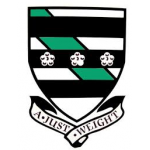 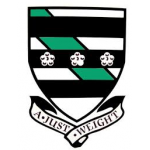 Staff MessagesIt has been an absolute pleasure working with you for the last few years. I wish you every success in whatever you set out to do in the future. Miss McGill (Library) Hello everyone, Absolutely devastated to not be saying goodbye to you all in person in all your finery at prom! Remember to always look back at your days at Auchinleck Academy with fondness and be proud of everything you have accomplished. I wish you all lots of luck for the future and have missed you all during my maternity leave and was looking forward to seeing you all! I’m looking forward to hearing about your future achievements.  I hope you are all safe and well. Love Mrs Cumming (Social Subjects) Hello guys!! I’m absolutely gutted not to be able to say good luck and goodbye to you all in person. It has been a pleasure working with you all over the past few years and I wish you every success on your new adventures. All the best and take care! Mr Parker (Music) 😊  Bonjour / Hola - I cannot believe that you are leaving! The time has flown by! It was a pleasure working with you all and a big shout out in particular to the Fab 5 who were in the Higher Spanish class. Best of luck for the future! If you are passing the new school, drop in and say hello, just don’t forget to bring some chocolate! Mr Ferguson (Modern Languages) Good luck everyone, especially my lovely Afton seniors who made my life incredibly easy the past 5 years! So proud of you all and remember if you need anything you know where I am. Teamwork makes the dreamwork. Mr Beattie I can’t believe that you are all leaving! There are so many of you I wanted to say goodbye to and I am upset that I can’t - you may think differently 😊.  The past two years I have had great Higher pupils who made teaching fun. I will miss some of you who abandoned English in S6 once you got your A, especially the boys from the middle table. The memory of your heated debates about Gatsby still make me smile. Alastair and Dougie’s arguments were often the highlight of the day. The girls looking on witheringly only added to my amusement. Although it's not the end you may have wanted for your time at Auchinleck Academy, it is a memorable one. I wish happiness for you all in whatever you choose to do.  So we beat on, boats against the current, borne back ceaselessly into the past. Mrs Bevan Best wishes and good luck to you all as you move on to the next challenge in your life. Team Mossgiel it has been an absolute privilege to be your Guidance teacher since taking over from Mrs McPheator and you made life pretty easy for me! I am confident that you will all go on to achieve success in your chosen careers.  If there is ever anything I can do to help you out in the future, please don’t hesitate to ask. Take care Mr Dempster Alright team, You have been a fantastic year group and it has been an absolute pleasure getting to know you! A special mention to the pupils who have been part of Higher Modern Studies over the last two years as you have been a joy to teach and I am incredibly proud of you. Take care and all the very best for the future. Mr LynchI would love to be able to say you have been a good year group, but instead you have been a fantastic last ever year group at Auchinleck Academy! It’s also a goodbye to my first ever DofE Bronze group. I wish you all the very best for your future. Mr Richardson Hey guys,  Can’t believe the time has come for you all to officially leave! You are all amazing and will be really missed. Shout out to my netball girlies and of course my amazing Young Enterprise team (both winners in my heart). Good luck with everything in the future and come back for a visit soon.  Miss Kilpatrick (Mrs Livi)Hi folks, It has been an absolute pleasure teaching you this year. Good luck with everything and thank you for making my first year teaching so enjoyable! Miss Hill (English) Well AA leavers!  What a fantastic group of young students.  I had the pleasure of teaching a lot of you from S1 right the way through to S6 and still got to know a lot more of you in your last year when you came to us for “crash” Higher AIT and Business. I hope you look back on your time at Auchinleck Academy very fondly and obviously your time in the Business Studies Department (cupcakes, sweets, cookies, lollies etc)!  For my Advanced Higher Business girls (sorry Adam) to finish as Scottish Champions was a great way to finish your journey at our school. I wish you all well, wherever you go, and come back to visit sometime. One thing though, every time you see a Snow Globe, remember where you saw them first! Mrs Campbell (Mrs C) It isn’t the usual goodbye; however, it has been a pleasure to have you in the Business and Computing faculty over the last few years.  Good luck to you all in the next chapter of your lives and I look forward to hearing about your future successes! Mrs Hammersley I have got to know many of you really well over the years, and missed teaching many of you in S6. I am so sorry that I didn’t get the chance to see you at Prom this year and say proper a proper farewell. I have no doubt that you are going to go on and do amazing things with your life – hopefully involving Maths in one way or the other. 😊  My Higher class from last year deserve a special mention – you were an absolute pleasure to teach, I was really proud of how hard you worked and you always made me laugh – not always intentionally, but still... 😀 . I hope you always think fondly of your time in Maths.  I wish everyone the very best for the future, and remember your always welcome in the Maths department, so come back sometime to say hello. Take care of yourselves, Mrs Kerr Dear 2020 leavers, It has been a real pleasure knowing and teaching some of you French over the past 3 years.  I wish you all the success and happiness that you deserve in life. Look after yourselves. Carpe diem! (seize the day!) Au revoir et adiós! Mrs Johnston So sad that you are all leaving but you are entering an incredibly exciting chapter in your life. It has been amazing getting to know you all and you will be sorely missed. I need to say a special thanks to all my Lochlea seniors who have been fantastic throughout their time in the school and have made my life very easy. Good luck everyone and if you ever need anything then you know where we are. Stay in touch folks and remember to drop in for a wee visit when you can. Good Luck Mr Tickner Hello! Very sad not to have had the chance to say goodbye in person, but the unique way your time at school ended will certainly be unforgettable. You have made history. So good luck to all of you, especially my lovely Higher class who worked so hard and never once laughed at me when I cried over the Book Thief!  We are very proud of the young adults you have become and look forward to hearing of all the adventures you will have.  Mrs. Noble  Hi guys, it’s been an absolute pleasure teaching you over the last 3 years and good luck for your future! Miss Firth Hi all! It’s been a pleasure getting to know and teach you over the last few years. Good luck for whatever the future holds! Miss McIlvanney Well…what an amazing cohort you have been!  It has been a pleasure watching you all grow into the young adults that you have become.  I wish you all every success in the future and remember to grab every opportunity with both hands.  Times may be tough and you may encounter obstacles along the way but rise, persevere and pursue your dreams.  I’ll finish with a personal favourite quote of mine from John Buchan which guided me through school and beyond: “Our task is not to put the greatness back into humanity but to elicit it because the greatness is there already.” Best of luck. Mr Rutherford 😁 I am sorry that school has ended this way for all of our leavers.  Here is some advice that I have given our leavers in the past couple of years.  I hope that some of it is still relevant and helps you in the future, good luck in your journeys through life and always remember the values you learned in school.  Be brave and positive! Get outside your comfort zone  Don’t be afraid to fail  Don’t stop learning  
'Wise people learn when they can; fools learn when they must.’  Duke of Wellington Know yourself and stay in touch with who you are  Look to the future; but take the time to get things right  Keep a sense of perspective Mr Robertson The memories you have made over your years at Auchinkeck Academy will last forever!!!!! A new chapter is ahead and Exciting times. Always be the Best you can, the world Is your Oyster. Don’t stop being Creative!!!!!.  Have fun, stay safe and good luck guys.  Mrs Wallace Best of luck to you all, you have been an amazing year group, particularly my Mossgiel PLP class. It’s been a pleasure to get to know you all over the past few years.  Good luck for the future and stay safe! Miss Paton Best of luck to all leavers whatever your next destination is. Seize every opportunity that you can. Work hard for the life that you want, and above all – make sure you have as much fun as possible!  Stay Safe and look after each other Mr Elliot I’m so disappointed that you didn’t all get to celebrate the end of your time at school, and the end of Auchinleck Academy in the way we all wanted. However, at least you didn’t all get to see me cry because that was inevitable! Especially to Team Mossgiel – I've been very proud to be your Head of House and watch you all grow into the fine young adults you have become. Also, to the School and House Captains and Prefects – what a team you were! It was a pleasure to work with you all. I wish you all the best of luck for your futures. Remember to strive to be the best you can be and continue to learn and grow. Every day is a school day (even when you’ve left)!  As I’ve mentioned to a few of you, if you find yourself unhappy in any situation, be brave and make a change! Mrs Grove Am sad to miss the chance to see you all personally, as so many I have taught over the years. A special shout out to my Higher Design & Manufacture class, and to the Rights Respecting School group members too... Well done to all for any way you ever supported our charity works. Even if it was simply a word of encouragement or a coin in a collection, it all adds up and when we all worked together, we created something amazing that really has made a difference! Going forward to your future, a wee quote: “If we all did the things we are really capable of doing, we would literally astound ourselves!” (Thomas Edison). So, to find your niche, as every one of you has something unique to offer. Mr Deeney 2020 - the year a worldwide pandemic closed schools across the world, SQA were forced to stop all exams, Auchinleck Academy closed and ofcourse - the year you left school! A year that we will never forget!
I am disappointed that this school year ended the way it did with all of the 'last ever Auchinleck Academy....' events cancelled or postponed and the chance to say goodbye in person over. I would like to wish you all the best of success in the future and hope you achieve your goals and dreams. A special mention to the Ballochmyle S6, what a super class you were! I remember you as first years and can’t believe how quickly time has passed! Be proud of who you are and what you have achieved. Never give up, you will get there, even if you have to go a slightly different route! Good luck!!Mrs MacaraI know I wasn’t there for part of this year at Auchinleck Academy. I just want to wish you all the very best of luck and success for the future. You are the final leavers of Auchinleck Academy! Aim high and dream big. Remember you had the best start at Auchinleck Academy so you can achieve anything. Mrs McPheatorClassmate Messages